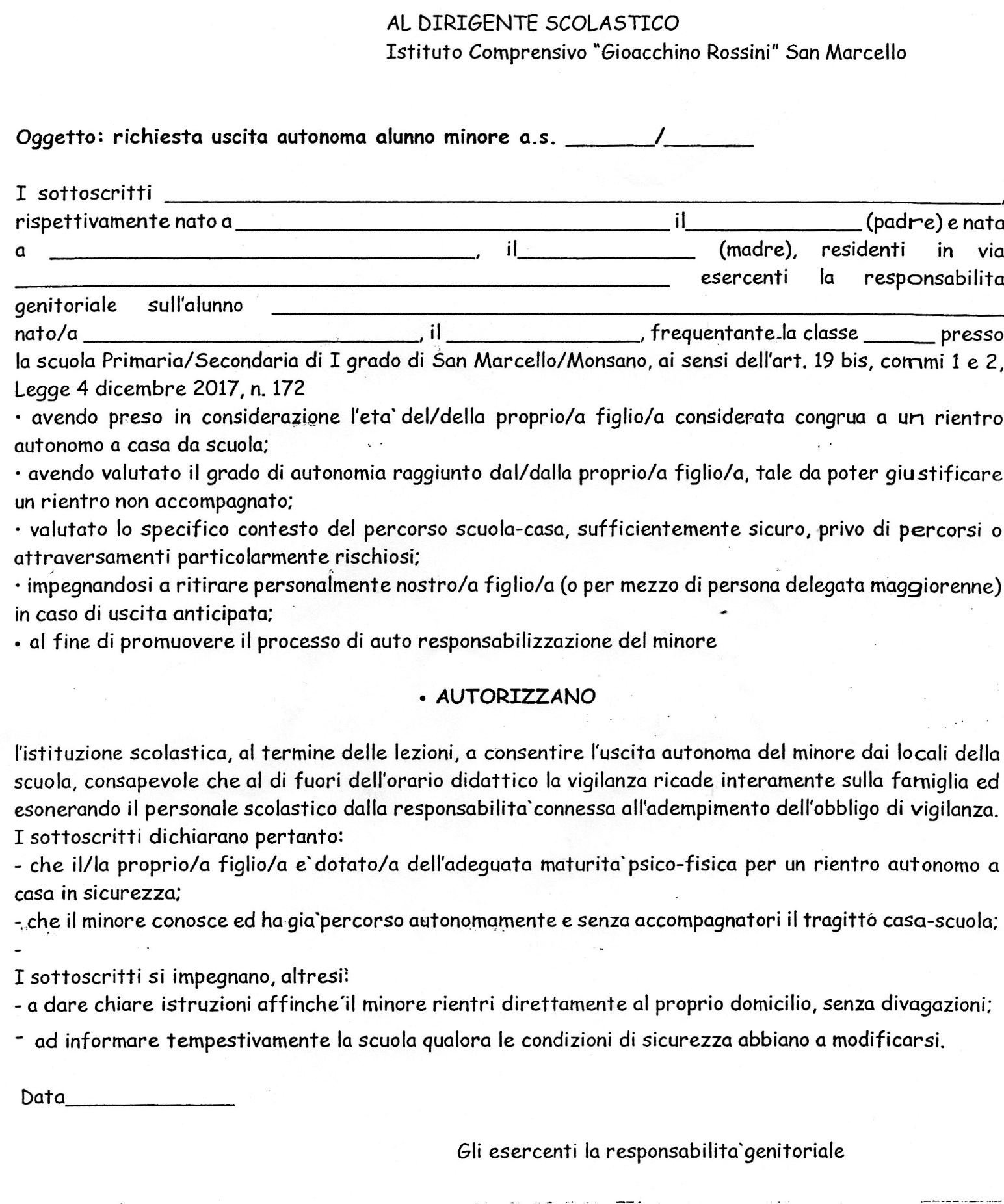                                                          _______________________________________________                                                         _______________________________________________